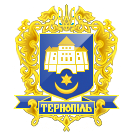 Тернопільська міська радаПОСТІЙНА КОМІСІЯз питань місцевого самоврядування, законності, правопорядку, регламенту та депутатської діяльностіПротокол засідання комісії №10від 21.08.2020р.Всього членів комісії:	(3) Климчук О.А., Бич П.Д., Козбур М.Р.Присутні члени комісії: 	(3) Климчук О.А., Бич П.Д., Козбур М.Р. Відсутні члени комісії:	(0)Кворум є. Засідання комісії правочинне. На комісію запрошені:Грицишин А.А. – депутат міської ради.Вихрущ Н.О.  – головний спеціаліст відділу ради управління організаційно-виконавчої роботи.Головуючий – голова комісії Климчук О.А.ВИСТУПИВ: Климчук О.А. із пропозицією сформувати порядок денний питанням «Про звернення депутатів Тернопільської міської  ради до  Кабінету Міністрів України щодо забезпечення фінансування освітнього процесу у початкових, загальноосвітніх школах та закладах професійно-технічної освіти»Результати голосування за затвердження порядку денного комісії: За–3, проти-0, утримались - 0. Рішення прийнятоВИРІШИЛИ:  Затвердити порядок денний комісії. Порядок денний засідання:1.  Перше питання порядку денного.СЛУХАЛИ: Про звернення депутатів Тернопільської міської  ради до  Кабінету Міністрів України щодо забезпечення фінансування освітнього процесу у початкових, загальноосвітніх школах та закладах професійно-технічної освітиДОПОВІДАЛА: Грицишин А.А. 	ВИРІШИЛИ: 1.Погодити проект рішення міської ради «Про звернення депутатів Тернопільської міської  ради до  Кабінету Міністрів України щодо забезпечення фінансування освітнього процесу у початкових, загальноосвітніх школах та закладах професійно-технічної освіти».Результати голосування за проект рішення: За – 3, проти-0, утримались-0. Рішення прийнято.Голова комісії								О.А.КлимчукСекретар комісії 								П.Д.БичПро звернення депутатів Тернопільської міської  ради до  Кабінету Міністрів України щодо забезпечення фінансування освітнього процесу у початкових, загальноосвітніх школах та закладах професійно-технічної освіти